9D Trigonometric Area FormulaCalculate the area of the triangle shown below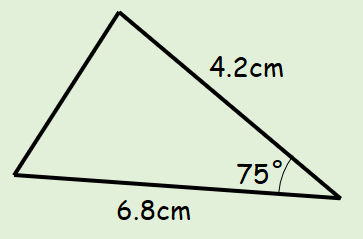 The area of the triangle to the right is 60cm2.Show that x2 – 3x - 240 = 0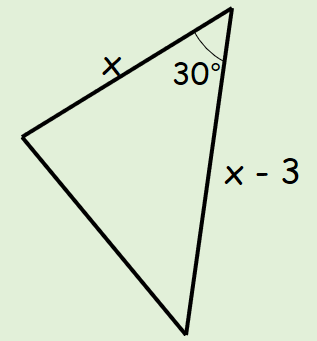 